 From the Communications Director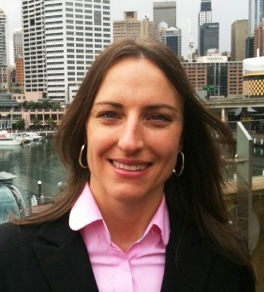 The last couple of months have been very busy, with numerous website updates, set up of a new web-based mentoring program, member communications and preparations for the 2013 PMI National Conference. Farewell and thank you to Melanie Kassar for her long-term contribution as Assistant Editor for the Newsletter. We’ll miss you! The search is now on for a new Assistant Editor. If you are interested, please refer to the Position Description on our website ->Get Involved -> Volunteering.Also, warm thanks to Fiona Tyler who looked after our social media scene, and has had to step down due to work commitments. Yes, we are building a Comms Empire at PMI Sydney. Six new volunteers have joined Abhishek, Saradhi and myself in the past two months: The Awesome Ashish Tilara, our chief Webmaster. The Ingenious Ida Rohne, Conference CopywriterThe Aspirational Alex Shang, Graphic Designer The Magnetic Megha Kanth, Assistant WebmasterThe Super Sudipto Chanda (PMP), our new Assistant WebmasterThe Caring Chintan Shah, our new Social Media Champ and Winner of the PMI Australian Young Project Manager of the Year 2012!.Read more about the new members of our wonderful team on our website:http://www.pmisydney.org/index.php?option=com_content&view=article&id=328:communications-team-welcomes-new-volunteers&catid=71:volunteer&Itemid=91 Until the next e-blast CheersMajaFollow us on Twitter (@PMISydney) and join our LinkedIn Group (PMI Sydney Chapter) to stay connected!